Picture to e-mail and motion detectionDescription:Sending a picture to email in case of detected movement in front of the intercom.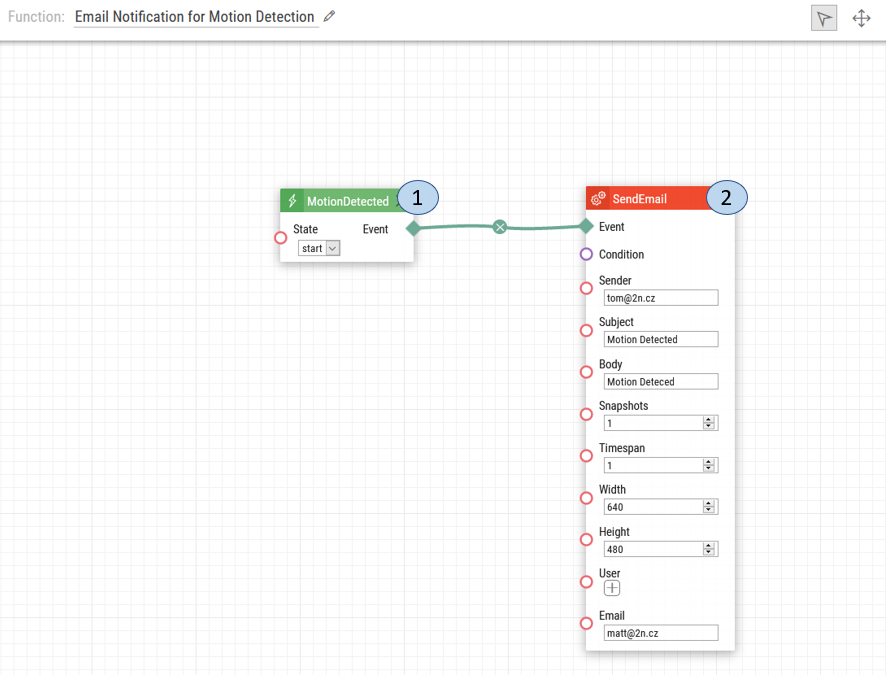 Motion Detected. Once motion is detected, a signal is sent for the intercom to send an email to the stated recipient.Send Email. An email will be sent from a specified sender to a stated receiver containing snapshots from the camera.Intercom Camera Configuration:After the automation is complete, please follow the steps below to configure the intercom’s internal camera ability to detect motion.1. Upon login select Hardware setting.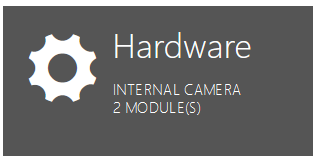 2. Choose the Camera option on the left-hand menu.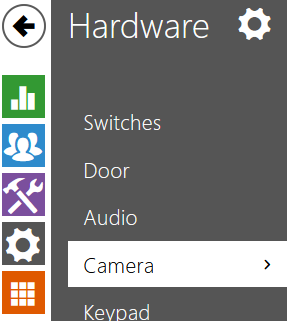 3.  Choose the Internal Camera appropriate tab at the top.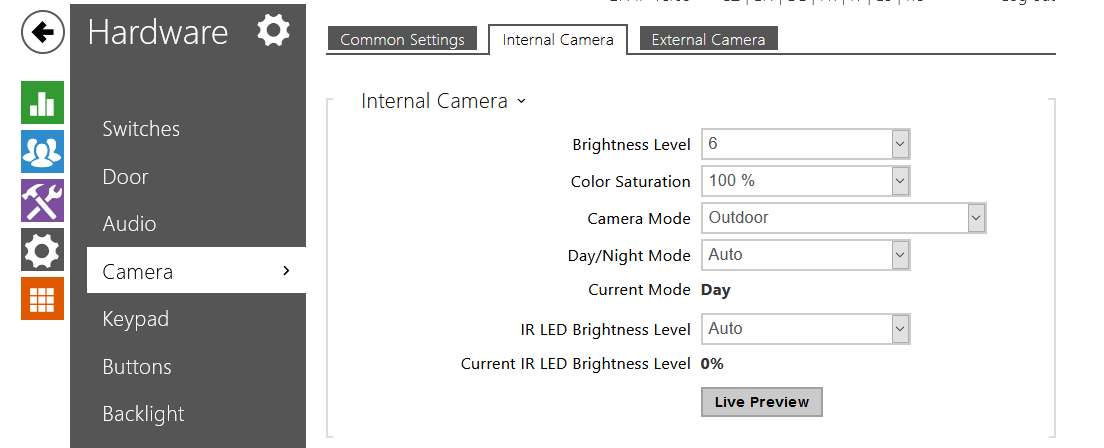 4. Enable the Motion Detection option and select the area of the picture where the motion shall be detected by the camera. Afterwards, click Save.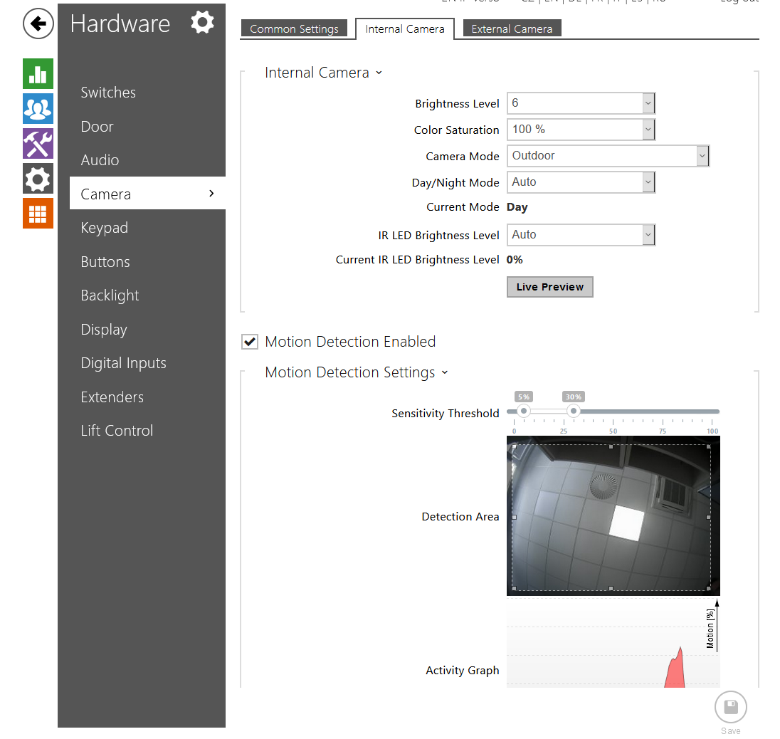 Date of automation design: 07/17/2020Firmware Version: 2.29.1.38.8List of compatible Hardware:2N IP Verso2N IP Solo2N IP Vario2N IP Base2N IP Force2N LTE VersoList of adjustable user credentials:UsersList of automation parameters:StateSend Email Parameters:SendersSubjectBodySnapshotsTimespanWidthHeightUserEmailRequirements:2N Intercom with internal camera2N Enhanced Integration license and 2N Enhanced Video license (or Gold license) *Not applicable to the USANote: This automation will cause an email to be sent with a snapshot when the 2N IP Intercom detects motion. For the email notification to work, please ensure you set up the SMTP. The configuration can be set up using for example a Gmail account, with the steps found here.